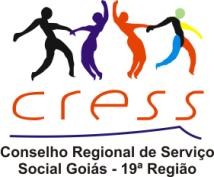                                                                                          ____________________________________________________                                                                                                              ARQUIVO:                                                                                                              Virtual: Pasta 2; subpasta 2.7 e ato 2.7.14.                                                                                                              Endereço: Rua 215, qd. 72, lt. 18, nº 150, Setor Coimbra, CEP nº 74530-130, Goiânia GO.                                                                                                              Telefones: 62 3224-8007. ____________________________________________________________________________________________Portaria (CRESS) 19ª Região GO nº vinte (20), de trinta e um (31) do mês 10 (dez) outubro de dois mil e dezessete (2017).O CONSELHO REGIONAL DE SERVIÇO SOCIAL (CRESS) 19ª Região GO, por sua presidente, no uso de suas atribuições legais e regimentais,CONSIDERANDO os dias de trabalho entre os finais de semana e os feriados municipal, estadual e federal;CONSIDERANDO também os dias de trabalho entre os feriados municipal estadual e federal e os finais de semana;CONSIDERANDO de mesmo modo os dias santos com respaldo legal para o seu usufuto;CONSIDERANDO que tal providência não traz qualquer prejuízo ao ambiente de trabalho e nem à sociedade, além de promover a boa convivência e maior disposição para o trabalho no conjunto da⁄o (s) trabalhadora⁄e (s), e de ser uma prática no atual contexto do serviço público, tanto municipal como no estadual e o federal;RESOLVE:Art. 1º. Fica instituído o ponto facultativo no interregno entre o dia 01(primeiro) quarta feira e 4 (quatro) sábado, do mês 11 (novembro), de (dois mil e dezessete (2017).Parágrafo único – o ponto facultative, portanto, será para o dia 3 (três) sexta feira, do mês 11 (novembro) de dois mil e dezessete (2017).Art. 2º. Esta portaria entrará em vigor na data de sua assinatura.ANA ÂNGELA TORRES BRASILConselheira Presidente do (CRESS) 19ª Região GO____________